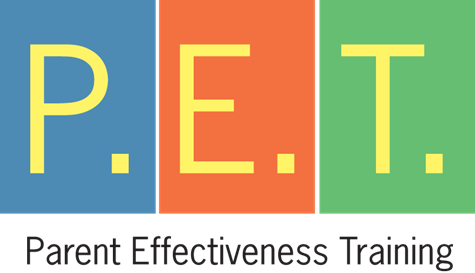 Trénink efektivního (účinnějšího) rodičovství (Parent Effectiveness Training – P. E. T.) je přístup ke komunikaci s dětmi, který vytvořil psychoterapeut Thomas Gordon. Vycházel z toho, že dospělí dětem často nevědomky ubližují, zároveň ale vnímal i fakt, že pro dospělé je velmi těžké pracovat s dětskými emocemi. Začal tedy zakládat kurzy zaměřené na trénink rodičovských dovedností.Trénink je určen všem rodičům, kteří o svém rodičovství a o svých dětech chtějí přemýšlet, které zajímá, co jejich výchovné zásahy s dětmi dělají, kteří se chtějí učit novým přístupům k dětem zážitkovou formouGordon Training International.  mpatickém a respektujícím postoji k dětem. P.E.T. je praktický trénink dovedností, který staví na principu spolupráce. Klíčové mpatickém a respektujícím postoji k dětem. P.E.T. je praktický trénink dovedností, který staví na principu spolupráce. Klíčové dovednosti, které se v P.E.T. vyučují, jsou rozpoznání problému a jeho vlastnictví, pasivní a aktivní naslouchání, Já-sdělení a Metoda III - řešení problémů tzv. bez poražených (nebo dnes označovaný často také jako tzv. "win-win" přístup). Nyní tento světově první a nejvíce "kopírovaný" ucelený kurz pro rodiče můžete zažít i v Čechách a na Slovensku, pod vedením kvalifikovaných lektorů, vyškolených Gordon Training International.. Do kurzu se mohou přihlásit rodiče dětí všech věkových kategorií, tedy jak rodiče dětí zcela malých, tak i rodiče adolescentů či dětí raně dospělých. Trénink lze uplatnit v rodinách, kde se vztahy mezi rodiči a dětmi zhoršily či narušily, ale i tam, kde jsou vztahy bez problémů – trénink zde může sloužit jako prevence vzniku potíží. Trénink je vhodný pro vlastní i nevlastní rodiče, pěstouny, prarodiče, vychovatele, chůvy a všechny, kteří přicházejí do vztahu s dětmi a chtějí se zamýšlet nad svými kontakty s nimi.V ceně kurzovného je originální pracovní sešit a možnost zakoupit si knihu Výchova bez poražených za zvýhodněnou cenu.Lektorka: 	Mgr. Šárka KučerováCena: 		4.900 KčKdy: 		vždy ve čtvrtek 14.9., 21.9., 5.10., 12.10., 19.10., 26.10., 2.11. a 9.11.2017,            17 - 20.00 hodinPřihlášky: 	sarka@pocatkymaterstvi.cz Lektorka: 	Mgr. Jana Kouřilová, Ph.D.Termín: 	vždy v pondělí 16.30 – 19.30 v době od 9. 10. 2017 – 27. 11. 2017 (celkem 8 setkání)  Místo: 		Psychologické poradenství, Karla IV. 3, Č. Budějovice (www.psychologie-cb.cz)Cena: 		4.900 Kč (v ceně kurzu je i originální pracovní sešit a možnost zakoupit si knihu Výchova bez poražených za zvýhodněnou cenu) Přihlášky: 	kourilova@psychologie-cb.czKurz probíhá ve skupině 8 – 15 účastníků.Více také na webu:  www.vychovabezporazenych.cz